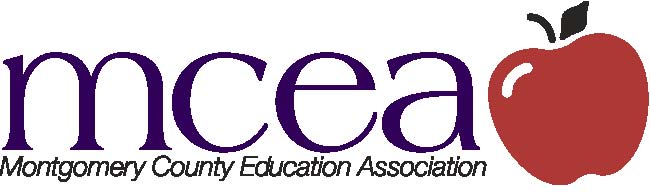 12 Taft Court, Rockville, Maryland 20850  |  301.294.6232 ph |  301.309.9563 fax  |  www.mceanea.org 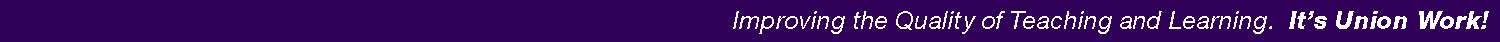 Association Membership Dues/FeesFor the 2020 Calendar Year for Tax Purposes								DUESFull-Time Teachers:				$784.27			      (.6 – full-time)MCEA							228.27			MSEA							348.60			NEA							207.40		   		 								DUES		Part-Time Teachers:				$439.07			      (.5 or less)MCEA							114.03		 	MSEA							209.16		NEA							115.88				 The specific dues paid by each person can befound on the member’s final pay stubFor questions or more information, please contact MCEA Membership Coordinator, Jackie Thompson @ jthompson@mceanea.org or 301-294-6232